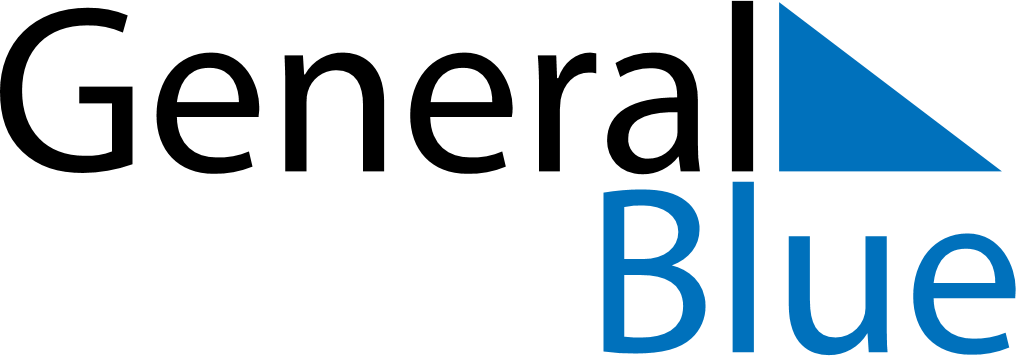 November 2022November 2022November 2022November 2022Antigua and BarbudaAntigua and BarbudaAntigua and BarbudaMondayTuesdayWednesdayThursdayFridaySaturdaySaturdaySunday1234556Independence Day789101112121314151617181919202122232425262627282930